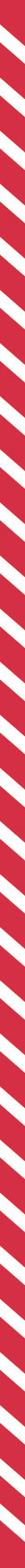 SHIPPER’S DECLARATION FOR DANGEROUS GOODSShipperShipperShipperAir Waybill No.Page          of          PagesShipper’s Reference No.(optional)Air Waybill No.Page          of          PagesShipper’s Reference No.(optional)Air Waybill No.Page          of          PagesShipper’s Reference No.(optional)ConsigneeConsigneeConsigneeTwo completed and signed copies of this Declaration must be handed to the operator.Two completed and signed copies of this Declaration must be handed to the operator.Two completed and signed copies of this Declaration must be handed to the operator.WARNINGFailure to comply in all respects with the applicable Dangerous Goods Regulations may be in breach of the applicable law, subject to legal penalties.WARNINGFailure to comply in all respects with the applicable Dangerous Goods Regulations may be in breach of the applicable law, subject to legal penalties.WARNINGFailure to comply in all respects with the applicable Dangerous Goods Regulations may be in breach of the applicable law, subject to legal penalties.TRANSPORT DETAILSTRANSPORT DETAILSTRANSPORT DETAILSWARNINGFailure to comply in all respects with the applicable Dangerous Goods Regulations may be in breach of the applicable law, subject to legal penalties.WARNINGFailure to comply in all respects with the applicable Dangerous Goods Regulations may be in breach of the applicable law, subject to legal penalties.WARNINGFailure to comply in all respects with the applicable Dangerous Goods Regulations may be in breach of the applicable law, subject to legal penalties.This shipment is within the limitations prescribed for:		(delete non-applicable)This shipment is within the limitations prescribed for:		(delete non-applicable)Airport of Departure (optional):WARNINGFailure to comply in all respects with the applicable Dangerous Goods Regulations may be in breach of the applicable law, subject to legal penalties.WARNINGFailure to comply in all respects with the applicable Dangerous Goods Regulations may be in breach of the applicable law, subject to legal penalties.WARNINGFailure to comply in all respects with the applicable Dangerous Goods Regulations may be in breach of the applicable law, subject to legal penalties.PASSENGER AND CARGO AIRCRAFTCARGO AIRCRAFT ONLYAirport of Departure (optional):WARNINGFailure to comply in all respects with the applicable Dangerous Goods Regulations may be in breach of the applicable law, subject to legal penalties.WARNINGFailure to comply in all respects with the applicable Dangerous Goods Regulations may be in breach of the applicable law, subject to legal penalties.WARNINGFailure to comply in all respects with the applicable Dangerous Goods Regulations may be in breach of the applicable law, subject to legal penalties.Airport of Destination (optional):Airport of Destination (optional):Airport of Destination (optional):Shipment type: (delete non-applicable)Shipment type: (delete non-applicable)Shipment type: (delete non-applicable)Airport of Destination (optional):Airport of Destination (optional):Airport of Destination (optional):NON-RADIOACTIVENON-RADIOACTIVERADIOACTIVENATURE AND QUANTITY OF DANGEROUS GOODSNATURE AND QUANTITY OF DANGEROUS GOODSNATURE AND QUANTITY OF DANGEROUS GOODSNATURE AND QUANTITY OF DANGEROUS GOODSNATURE AND QUANTITY OF DANGEROUS GOODSNATURE AND QUANTITY OF DANGEROUS GOODSUN Number or Identification Number, Proper Shipping Name, Class or Division (subsidiary hazard), Packing Group (if required) and all other required information.UN Number or Identification Number, Proper Shipping Name, Class or Division (subsidiary hazard), Packing Group (if required) and all other required information.UN Number or Identification Number, Proper Shipping Name, Class or Division (subsidiary hazard), Packing Group (if required) and all other required information.UN Number or Identification Number, Proper Shipping Name, Class or Division (subsidiary hazard), Packing Group (if required) and all other required information.UN Number or Identification Number, Proper Shipping Name, Class or Division (subsidiary hazard), Packing Group (if required) and all other required information.UN Number or Identification Number, Proper Shipping Name, Class or Division (subsidiary hazard), Packing Group (if required) and all other required information.Additional Handling InformationAdditional Handling InformationAdditional Handling InformationAdditional Handling InformationAdditional Handling InformationAdditional Handling InformationI hereby declare that the contents of this consignment are fully and accurately described above by the proper shipping name, and are classified, packaged marked and labelled/placarded, and are in all respects in proper condition for transport according to applicable international and national governmental regulations. I declare that all of the applicable air transport requirements have been met.I hereby declare that the contents of this consignment are fully and accurately described above by the proper shipping name, and are classified, packaged marked and labelled/placarded, and are in all respects in proper condition for transport according to applicable international and national governmental regulations. I declare that all of the applicable air transport requirements have been met.I hereby declare that the contents of this consignment are fully and accurately described above by the proper shipping name, and are classified, packaged marked and labelled/placarded, and are in all respects in proper condition for transport according to applicable international and national governmental regulations. I declare that all of the applicable air transport requirements have been met.I hereby declare that the contents of this consignment are fully and accurately described above by the proper shipping name, and are classified, packaged marked and labelled/placarded, and are in all respects in proper condition for transport according to applicable international and national governmental regulations. I declare that all of the applicable air transport requirements have been met.Name of SignatoryDateSignatures(See warning above)Name of SignatoryDateSignatures(See warning above)